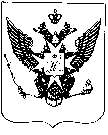 Муниципальный Советгорода ПавловскаРЕШЕНИЕот 30 января  2019 года  							№ 1/4.1Об утверждении графика приема граждан депутатами Муниципального Советагорода Павловска пятого созыва на 2019 годВ соответствии с Федеральным законом от 06.10.2003 № 131-ФЗ «Об общих принципах организации местного самоуправления в Российской Федерации», законом Санкт-Петербурга от 23.09.2009 № 420-79 «Об организации местного самоуправления в Санкт-Петербурге», ст. 33  Устава   внутригородского   муниципального   образования Санкт-Петербурга город Павловск, для упорядочения взаимодействия депутатов Муниципального Совета города Павловска с жителями муниципального образования города Павловска,  	Муниципальный Совет города Павловска РЕШИЛ:	1.   Утвердить график приема граждан депутатами Муниципального Совета города Павловска пятого созыва на 2019 год согласно Приложению.2.   Опубликовать график приема граждан в газете «Наш Павловск» и разместить на официальном сайте.	3.   Решение вступает в силу со дня его принятия.4.  Контроль за исполнением настоящего решения возложить на Главу муниципального образования города Павловска.Глава муниципального образованиягорода Павловска					                              В.В. Зибарев                                                                          Приложениек решению Муниципального Совета города Павловска от 30.01.2019 № 1/4.1ГРАФИК ПРИЕМА ГРАЖДАН депутатами Муниципального Совета города Павловскапятого созыва на 2019 год№ п/пФИОВремя проведения приемаМесто проведения приема1.Волвенко Александр Николаевич2-й и 4-й вторник 16.00 - 18.00ул. Конюшенная, д. 2 помещение общественных организацийтел. 465-11-432.Зибарев Валерий Викторовичпо средам16.00 - 18.00Песчаный пер., д. 11/16 Административное здание  города Павловска каб. № 263.Комлева Ирина Николаевна1-й четверг 14.00-16.00ул. Конюшенная, д. 7ЦККД «Павловск» каб. № 254.Крылов Игорь Михайлович2-й вторник 15.00 - 17.00ул. Березовая, д. 18,  каб. 1065.Парамонова Ольга Альбертовнапо вторникам 16.00 - 18.00ул. Просвещения, д. 3 ДДТ «Павловский» каб. № 376.Семенова Лариса Ивановнапо понедельникам16.00 - 18.00Песчаный пер., д. 11/16 Административное здание  города Павловска каб. № 287.Филатов Юрий Владимирович1-й вторник16.00-18.00Песчаный пер., д. 11/16 Административное здание  города Павловска каб. № 78.Чайкина  Галина Васильевна3-я среда15.00-17.00Песчаный пер., д. 11/16 Административное здание  города Павловска каб. № 269.Щербаков Максим Вячеславовичпо вторникам 11.00 - 13.00ул. Садовая, д. 49Дом ветеранов войны  и труда № 1